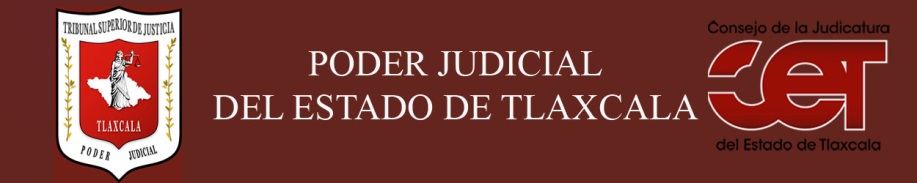 Formato público de curriculum vitaeI.- DATOS GENERALES: I.- DATOS GENERALES: Nombre:Marisol Barba Pérez.Cargo en el Poder Judicial: Jueza Segundo del Juzgado de Control y de Juicio Oral del Distrito Judicial de Sánchez Piedras y Especializado en Justicia para Adolescentes del Estado de Tlaxcala.Área de adscripción: Juzgado de Control y de Juicio Oral del Distrito Judicial de Sánchez Piedras y Especializado es Justicia para Adolescentes del Estado de Tlaxcala.Fecha de nacimiento: (cuando se requiera para ejercer el cargo) 23 de diciembre de 1968I.- PREPARACIÓN ACADÉMICA: I.- PREPARACIÓN ACADÉMICA: Último grado de estudios: Licenciatura. Institución:Universidad Autónoma de Puebla.Periodo:1985-1990Documento:   Título y Cedula profesional.Título profesional: Licenciatura en DerechoCédula: 1796727Otros estudios profesionales:Institución: Periodo: Documento: Cédula profesionalCédula: 1796727III.- EXPERIENCIA LABORAL: a)  tres últimos empleosIII.- EXPERIENCIA LABORAL: a)  tres últimos empleosIII.- EXPERIENCIA LABORAL: a)  tres últimos empleos1Inicio (día/mes/año):14 de mayo del año de 1993.Nombre de la empresa:Nombre de la empresa:Poder Judicial del Estado de Tlaxcala.Cargo o puesto desempeñado:Cargo o puesto desempeñado:Secretaria de Acuerdos del Juzgado Segundo de lo Civil y Familiar del Distrito Judicial de Cuauhtémoc, Apizaco Tlaxcala. Campo de experiencia:  Campo de experiencia:  Jurisdiccional. 2Inicio (día/mes/año):1 de abril de 2015 al 30 de noviembre de 2015Nombre de la empresa:Nombre de la empresa:Poder Judicial del Estado de Tlaxcala.Cargo o puesto desempeñado:Cargo o puesto desempeñado:Jueza de Ejecución de Sanciones Penales y Medidas Restrictivas de la Libertad.Campo de experiencia:  Campo de experiencia:  Jurisdiccional.3Inicio (día/mes/año):31 de diciembre de 2014Nombre de la empresa:Nombre de la empresa:Poder Judicial del Estado de Tlaxcala.Cargo o puesto desempeñado:Cargo o puesto desempeñado:Jueza del Sistema Penal de Corte Adversarial-Acusatorio y Oral del Distrito Judicial de Guridi y Alcocer.Campo de experiencia:  Campo de experiencia:  Jurisdiccional.III.- EXPERIENCIA LABORAL: b)Últimos cargos en el Poder Judicial:III.- EXPERIENCIA LABORAL: b)Últimos cargos en el Poder Judicial:III.- EXPERIENCIA LABORAL: b)Últimos cargos en el Poder Judicial:Área de adscripciónPeriodo 1Secretaria Proyectista Interina de la Sala Penal Ponencia 1 27 de Noviembre de 2009. 2Jueza del Sistema Penal de Corte Adversarial-Acusatorio y Oral del Distrito Judicial de Guridi y Alcocer de jurisdicción Mixta.30 de diciembre 2014 a 29 de noviembre de 20153Jueza de Ejecución de Sanciones Penales y Medidas Restrictivas de la Libertad..1 de abril de 2015 al 30 de noviembre de 20154 Jueza del Sistema Penal de Corte Adversarial-Acusatorio y Oral, del Distrito Judicial de Sánchez Piedras, de jurisdicción Mixta.30 de noviembre 2015 a la fecha.IV.- INFORMACION COMPLEMENTARIA:Últimos cursos y/o conferencias y/o capacitaciones y/o diplomados, etc. (dé al menos cinco cursos)IV.- INFORMACION COMPLEMENTARIA:Últimos cursos y/o conferencias y/o capacitaciones y/o diplomados, etc. (dé al menos cinco cursos)IV.- INFORMACION COMPLEMENTARIA:Últimos cursos y/o conferencias y/o capacitaciones y/o diplomados, etc. (dé al menos cinco cursos)IV.- INFORMACION COMPLEMENTARIA:Últimos cursos y/o conferencias y/o capacitaciones y/o diplomados, etc. (dé al menos cinco cursos)Nombre del PonenteInstitución que impartióFecha o periodo1“Los Derechos Humanos y la Administración de Justicia”Tribunal Superior de Justicia del Estado de Tlaxcala.12 de febrero de 20192“ Conferencia los Derechos Humanos en el Sistema de Justicia Penal Acusatorio”Tribunal Superior de Justicia del Estado de Tlaxcala.30 de enero de 20193“Conversatorio del Sistema Penal Acusatorio”Tribunal Superior de Justicia del Estado de Tlaxcala.14 de noviembre de 20184“1ER Congreso Iberoamericano Justicia Penal Juvenil y Mecanismos Alterno” Tribunal Superior de Justicia del Estado de Tlaxcala.18 y 19 de octubre de 20185Faye S. Ehrenstamm, Directora.  (Puerto rico)“Inmersión en el Sistema Penal Acusatorio Para Juzgadores” Modulo IILa Oficina Internacional para el Desarrollo, Asistencia y Capacitación del Departamento de Justicia.8 al 12 de octubre del 20186“ Conferencia Derechos Humanos y Garantías Constitucionales del Proceso”Tribunal Superior de Justicia del Estado de Tlaxcala.11 de septiembre de 2018 7“Especialización en Justicia Penal para Adolescentes”Tribunal Superior de Justicia del Estado de Tlaxcala.1 de junio al 8 de septiembre.8Curso taller “Control de Convencionalidad”Tribunal Superior de Justicia del Estado de Tlaxcala.27, 28 y 29 de agosto de 20189 “Primeros Conversatorios Entre Operadores del Sistema Penal Acusatorio en el Estado de Tlaxcala”Tribunal Superior de Justicia del Estado de Tlaxcala.19 de junio de 201810“Argumentación jurídica con Perspectiva de Género”Tribunal Superior de Justicia del Estado de Tlaxcala.Del 8 de diciembre del 2017 al 9 de marzo del 201811Dr. Juan Pablo Salazar Andreu“Reflexión Histórica jurídica del constituyente en Tlaxcala”Tribunal Superior de Justicia del Estado de Tlaxcala.07 de junio de 201812Lic. Joaquín Narro Lobo“Taller Análisis de Recomendaciones”La Comisión Nacional de los Derechos Humanos20 de febrero del 201813Magistrada Elsa Cordero Martínez Presidenta del Tribunal Superior de Justicia del Estado de Tlaxcala. “Tercer Oleada De Conversatorio Jurisdiccionales Estados Y Federación Respecto A Temas De Interacción Entre El Nuevo Sistema De Justicia Penal  De Juicio De Amparo”Tribunal Superior de Justicia del Estado de Tlaxcala. Octubre do 201714Magistrada Elsa Cordero Martínez Presidenta del Tribunal Superior de Justicia del Estado de Tlaxcala. “Juzgar con Perspectiva de Género”Tribunal Superior de Justicia del Estado de TlaxcalaSeptiembre-Octubre del 201715Faye S. Ehrenstamm, Directora. “Fundamentos del Sistema Penal Acusatorio para Juzgadores: Modulo I”.La Oficina Internacional para el Desarrollo, Asistencia y Capacitación del Departamento de Justicia.19 al 28 de junio de 2017.16Lic. Alejandro Manual González García, Secretario Jurídico de la Presidencia y Dr. Héctor Arturo Hermoso Larragoiti, Director General de Casas de la Cultura Jurídica. “Diplomado Acceso  a la Justicias en Materia de Derechos Humanos”.La Suprema Corte de Justicia de la Nación a Través de la Dirección General de Casas de la Cultura Jurídica.Junio de 2017 (duración 120 horas).17Psicología Forense.La Suprema Corte de Justicia de la Nación , la Oficina de Defensoría de los Derechos de la Infancia A.C. y el Fondo de las Naciones Unidas para la Infancia A.C., la Asociación Mexicana de Impartidores de Justicia y el Fondo de las Naciones Unidas para la Infancia 26 de mayo de 2017.18Los Derechos de la Infancia  y el Acceso a la Justicia.La Suprema Corte de Justicia de la Nación , la Oficina de Defensoría de los Derechos  de la Infancia A.C. y el Fondo de las Naciones Unidas para la Infancia.17 de mayo de 2017.19Elsa Cordero Martínez, Magistrada Presidenta del TSJE y Edith Anabel Alvarado Varela, Secretaria de Gobierno. “Curso de Sistema de Justicia Penal con Perspectiva de Género”.Secretaria de Gobierno, e Instituto Estatal de la Mujer.16 al 20 de mayo de 2017.20Laura A. Vargas Amores, Directora de la Casa de la Cultura Jurídica. “José Miguel Guridi Alcocer” en Tlaxcala. Conferencia “De que hablamos cuando hablamos de género”.La Suprema Corte de Justicia de la Nación a Través de la Dirección General de Casas de la Cultura Jurídica.5 de diciembre de 2016.21Magistrada Elsa Cordero Martínez, Presidenta del Tribunal Superior de Justicia y del Consejo de la Judicatura del Estado de Tlaxcala, Magistrado Othón Manuel Ríos Flores, Coordinador de Magistrados de Circuito y Jueces de Distrito Tribunal Colegiado del Vigésimo Octavo Circuito.“Segunda Oleada de Conversatorios Jurisdiccionales Estados y Federación Respecto al Temas de Interacción entre el Nuevo Sistema de Justicia Penal y el Juicio de Amparo”.El Tribunal Superior de Justicia, El Consejo de la Judicatura del Estado de Tlaxcala y el Tribunal Colegiado del Vigésimo Octavo Circuito.25 de noviembre de 2016.22Dra. María de los Ángeles Fromow Rangel, Presidenta del Comité de Capacitación y Secretaria Técnica del Consejo de Coordinación para la Implementación del sistema de Justicia Penal. “Sistema de Justicia Penal Acusatorio” conforme al Programa de Capacitación, dirigido a todos los operadores”.El Comité de Capacitación del Consejo de Coordinación para la Implementación del Sistema der Justicia Penal.junio de 2016.23Magistrada Elsa Cordero Martínez, Presidenta del Tribunal Superior de Justicia y del Consejo de la Judicatura del Estado de Tlaxcala, Magistrado Othón Manuel Ríos Flores, Coordinador de Magistrados de Circuito y Jueces de Distrito Tribunal Colegiado del Vigésimo Octavo Circuito. “Conversatorios Jurisdiccionales Estados y Federación Respecto al Tema Nuevo Sistema de Justicia Penal desde la Óptica del Juicio de Amparo”.El Tribunal Superior de Justicia, El Consejo de la Judicatura del Estado de Tlaxcala y el Tribunal Colegiado del Vigésimo Octavo Circuito.1 y 2 abril del 2016.24SR. Christopher Gascón Representante OIM México, Magistrada Elsa Cordero Martínez, Presidenta del Tribunal Superior de Justicia y del Consejo de la Judicatura del Estado de Tlaxcala. “Fortalecimiento de las capacidades del poder judicial en materia de trata de personas desde una visión integral de los derechos humanos y la perspectiva de género”La Organización Internacional para las Migraciones y el Poder Judicial del Estado de Tlaxcala.25 de abril de 2016 (10 horas cátedras).